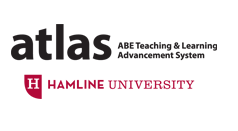 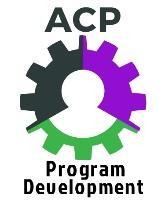 WorkForce Center Contacts (Optional tool for your use)Many entities are found under the WorkForce Center (WFC) or One-Stop roof.   As you develop relationships at the WFC, keep track of the “ who – what – how” of it all.  Record and update contact information in grids below as you go along.(continued)NameTitleProgramContact infoACP possibilities (referrals, funding, training, etc.)Status Notes / otherNameTitleProgramContact infoACP possibilities (referrals, funding, training, etc.)Status Other notesNameTitleProgramContact infoACP possibilities (referrals, funding, training, etc.)Status Other notesNameTitleProgramContact infoACP possibilities (referrals, funding, training, etc.)Status Other notesNameTitleProgramContact infoACP possibilities (referrals, funding, training, etc.)Status Other notesNameTitleProgramContact infoACP possibilities (referrals, funding, training, etc.)Status Other notesNameTitleProgramContact infoACP possibilities (referrals, funding, training, etc.)Status Other notesNameTitleProgramContact infoACP possibilities (referrals, funding, training, etc.)Status Other notesNameTitleProgramContact infoACP possibilities (referrals, funding, training, etc.)Status Other notes